АЛГОРИТАМ/СТАНДАРДНА ОПЕРАТИВНА ПРОЦЕДУРА БРОЈ 1АЛГОРИТАМ АКТИВНОСТИ ЗА ПОСТУПАЊЕ СА ЛИЦЕМ КОД КОГА ЈЕ ПОСТАВЉЕНА СУМЊА НА ИНФЕКЦИЈУ ИЗАЗВАНУ НОВИМ КОРОНА ВИРУСОМ SARS-CoV-2Са изменама од 24.2.2020. годинеДефиниција случаја за  потребе надзора:Дефиниције случаја се заснивају на тренутно доступним информацијама и могу бити ревидиране са пристизањем нових информација. Могућ случајA. Пацијент са симптомима тешке акутне респираторне болести (повишена температура, кашаљ, опште стање које захтева болничко лечење), Иклиничке манифестације се не могу у потпуности објаснити другом етиологијом, Иподатак о путовању или боравку у подручју интензивне трансмисије вируса SARS-CoV-2 у периоду до 14 дана пре појаве симптома, ИЛИ B. Пацијенти са било којом акутном респираторном болешћу Инајмање један од следећих критеријума у периоду до 14 дана пре појаве симптома:- блиски контакт са потврђеним или вероватним случајем инфекције новим корона вирусом -CoV-2, или- рад у или посета здравственој установи у којој су лечени пацијенти са потврђеном или вероватном акутном респираторном болешћу изазваном новим корона вирусом SARS-CoV-2.Вероватан случај: Могућ случај за ког је тестирање на нови корона вирус SARS-CoV-2 било неодређено или код ког је тестирање на PCR панелу за групу корона вируса било позитивно и без лабораторијског доказа за инфекцију другим респираторним патогеном. Потврђен случај:Особа код које је лабораторијски потврђена инфекција новим корона вирусом SARS-CoV-2, без обзира на клиничке знаке и симптоме.Поступак на граничном прелазу при уласку путника у Републику Србију: Свим путницима који долазе из подручја интензивне трансмисије вируса SARS-CoV-2 се уручује здравствено упозорење. На међународним аеродромима у Републици Србији здравствено упозорење уручује аеродромско особље свим путницима приликом изласка из авиона. На одређеним копненим граничним прелазима свим путницима који су боравили у подручјима интензивне трансмисије вируса SARS-CoV-2 у претходних 14 дана, здравствено упозорење уручује гранични санитарни инспектор. Гранична полиција упућује граничном санитарном инспектору путнике који пријаве боравак у подручјима интензивне трансмисије вируса у претходних 14 дана, ради спровођења поступка. Успостављање здравственог надзора над путницима у међународном саобраћају:Скрининг путника мерењем телесне температуре	Термовизијским камерама које су постављене на аеродрому врши се скрининг ради откривања путника са повишеном телесном температуром (изнад 37,0оC). 	Уколико термовизијске камере нису доступне или нису у функцији, свим путницима који долазе из подручја интензивне трансмисије вируса SARS-CoV-2 се мери телесна температура употребом бесконтактног термометра од стране граничног санитарног инспектора. Поступак са путницима који имају повишену телесну температуру до 38,0оCПутнике који долазе из подручја интензивне трансмисије вируса SARS-CoV-2 или су боравили у подручјима интензивне трансмисије вируса у претходних 14 дана, а имају повишену телесну температуру више од 37,0 оC, а мање од 38,0 оC, гранични санитарни инспектор интервјуише у одвојеној просторији, уз претходно стављање маске путнику преко уста и носа, и утврђује присуство следећих критеријума: да ли имају знаке болести органа за дисање (цурење из носа, кашаљ, отежано дисање), ида ли су имали контакт са особом код које је потврђена инфекција новим корона вирусом или особом код које је постављена сумња на инфекцију новим корона вирусом, ида ли су радили у или посећивали здравствену установу у којој су лечени пацијенти са потврђеном или вероватном акутном респираторном болешћу изазваном новим корона вирусом SARS-CoV-2. 	Уколико гранични санитарни инспектор утврди да су сва три критеријума негативна путнику издаје решење о стављању под здравствени надзор. Приликом уручења решења, путнику се даје инструкцију о поступку надзора са заокруженим бројем телефона и адресом надлежног института/завода за јавно здравље према пријављеном месту боравка или пребивалишту путника у Републици Србији. Путник се потом упућује на пасошку контролу и улазак у Републику Србију. 	Уколико путник не долази из подручја интензивне трансмисије вируса SARS-CoV-2,  и није боравио у подручју  интензивне трансмисије вируса SARS-CoV-2 у периоду до 14 дана пре дана интервјуисања, и није имао контакт са особом код које је потврђена инфекција новим корона вирусом или особом код које је постављена сумња на инфекцију новим корона вирусом, и није радио у или посећивао здравствену установу у којој су лечени пацијенти са потврђеном или вероватном акутном респираторном болешћу изазваном новим корона вирусом SARS-CoV-2, али има знаке респираторне инфекције, гранични санитарни инспектор даје усмену препоруку о примени мера заштите (ношење маске преко уста и носа), о јављању лекару након уласка у Републику Србију, и упућује путника на пасошку контролу. 	Уколико путник има симптоме и знаке респираторне инфекције и има позитиван један од преостала два критеријума, гранични санитарни инспектор налаже путнику да стави хируршку маску преко уста и носа и ставља га у просторију за изолацију. Потом гранични санитарни инспектор обавештава епидемиолошку екипу територијално надлежног института/завода за јавно здравље која предузима даље мере у складу са овим алгоритмом и законом. Поступак са путницима који имају повишену телесну температуру 38,0оC или већу	Уколико путник долази из подручја интензивне трансмисије вируса SARS-CoV-2 или је боравио у подручју интензивне трансмисије вируса у претходних 14 дана, а има повишену телесну температуру 38,0 оC или више, без обзира на присуство симптома и знакова респираторне инфекције, или других критеријума из дефиниције могућег случаја, гранични санитарни инспектор налаже путнику да стави хируршку маску преко уста и носа и ставља га у просторију за изолацију. Потом гранични санитарни инспектор обавештава приправну епидемиолошку екипу територијално надлежног института/завода за јавно здравље која предузима даље мере у складу са овим алгоритмом и законом.Изолација лица код којих је постављена сумња на инфекцију новим корона вирусом SARS-CoV-2:Уколико се сумња на инфекцију новим корона вирусом постави на аеродрому или другом граничном прелазу код путника који улази у Републику Србију: особа се ставља у просторију за изолацију на аеродрому или другом граничном прелазу уз обавезно ношење хируршке маске преко уста и носа, уз омогућено прање руку топлом водом и течним сапуном, обезбеђено снабдевање водом и коришћење засебног тоалета, до момента доласка санитетског превоза. У просторији је потребно да постоји кеса за инфективни отпад;приправна епидемиолошка екипа по пријему информације од граничног санитарног инспектора о постојању сумње на инфекцију новим корона вирусом код путника на аеродрому или другом граничном прелазу, обавештава територијално надлежну службу хитне помоћи која шаље возило са екипом ради транспорта особе код које је постављена сумња у изолацију у надлежној клиници за инфективне болести или инфективном одељењу опште болнице. Екипа хитне помоћи пре уласка у просторију за изолацију на аеродрому или другом граничном прелазу ставља заштитне маске и рукавице, а скида их према утврђеном поступку тек након завршеног пребацивања особе у изолацију инфективне клинике/инфективног одељења опште болнице.  Током спровођења транспорта, екипа хитне помоћи треба да смањи контакт са особом код које је постављена сумња на најмању могућу меру, осим у ситуацијама када је потребно пружити неодложну медицинску помоћ, када се примењују мере заштите прописане Упутством о мерама превенције и сузбијања ширења новог корона вируса (nCoV) у здравственим установама које је издала РСК за надзор над болничким инфекцијама Министарства здравља. Након завршеног транспорта оболелог, простор у коме је превожена оболела особа се дезинфикује употребом уобичајених дезинфекционих средстава пребрисавањем површина са којима је оболели могао да дође у контакт, од стране особа одређених за тај посао у служби хитне помоћи, уз примена мера заштите (рукавице, прање и дезинфекција руку). Дезинфекција се може извршити и на други начин прописан стандардним протоколима за дезинфекцију возила који предметна установа уобичајено примењује. приправна епидемиолошка одмах након организације санитетског превоза, телефоном обавештава клинику за инфективне болести/инфективно одељење опште болнице о потреби припреме собе за изолацију и пријем пацијента са сумњом на инфекцију новим корона вирусом.приправна епидемиолошка екипа одлази у изолацију клинике за инфективне болести/инфективног одељења опште болнице уз примену мера заштите прописаних Упутством о мерама превенције и сузбијања ширења новог корона вируса (nCoV) у здравственим установама које је издала РСК за надзор над болничким инфекцијама Министарства здравља и спроводи епидемиолошко испитивање са особом код које је постављена сумња на инфекцију новим корона вирусом. Приликом епидемиолошког испитивања узимају се најмање следећи подаци: идентификациони подаци особе (име и презиме, адреса боравка у Републици Србији, број телефона, контакт блиске особе)број седишта у авиону или аутобусу, подаци о лицима са којима је седео у истом реду и лицима која су седела један ред испред (уколико су му познати), тачна места боравка у подручјима интензивне трансмисије вируса (назив места, датум),могући контакти са особама код којих је потврђена инфекција новим корона вирусом или особама са респираторним инфекцијама током боравка у Подручјима интензивне трансмисије вируса (датум), рад у или посећивање здравствене установе у Подручјима интензивне трансмисије вируса (назив и врста установе, датум),одлазак на пијаце или друга места где се тргује живим или мртвим дивљим и домаћим животињама (назив пијаце, датум).Приликом епидемиолошког испитивања користи се епидемиолошки упитник који се налази у прилогу овог алгоритма. инфектолог клинике за инфективне болести/инфективног одељења опште болнице врши преглед особе код које је постављена сумња, притом примењујући мере заштите прописане Упутством о мерама превенције и сузбијања ширења новог корона вируса (nCoV) у здравственим установама које је издала РСК за надзор над болничким инфекцијама Министарства здравља. инфектолог и епидемиолог доносе одлуку о потреби узимања узорака за лабораторијску дијагностику инфекције новим корона вирусом и приступа се узорковању према важећем лабораторијском протоколу. Инфектолог доноси одлуку о томе да ли здравствено стање особе код које је постављена сумња на инфекцију новим корона вирусом захтева болничко лечење или је могуће лечење у условима кућне изолације. Уколико здравствено стање особе код које је постављена сумња на инфекцију новим корона вирусом не захтева болничко лечење, инфектолог обавештава епидемиолога који наставља интервју са особом  настојећи да утврди да ли у домаћинству оболеле особе постоје довољни услови за лечење у условима кућне изолације (наведени су у листи у прилогу овог алгоритма). Уколико епидемиолог процени да не постоје услови за лечење оболеле особе у условима кућне изолације, епидемиолог предлаже лечење у условима болничке  изолације из епидемиолошких индикација. Уколико епидемиолог процени да постоје услови за лечење оболеле особе у условима кућне изолације, епидемиолог позива територијално надлежну хитну службу ради организације санитетског транспорта од болнице до домаћинства оболеле особе. Oболела особа добија упутство од епидемиолога да носи заштитну маску преко уста и носа и избегава блиски контакт са здравственим особљем и другим лицима током изолације, транспорта, све до уласка у кућну изолацију. Епидемиолог уручује оболелој особи и члановима домаћинства препоруке за спречавање преношења инфекције на чланове домаћинства или друге особе које негују пацијента са сумњом на инфекцију или потврђеном инфекцијом новим корона вирусом SARS-CoV-2 у условима кућне изолације. Кућна изолација се спроводи у складу са Упутством за спречавање преношења инфекције на чланове домаћинства или друге особе које негују пацијента са сумњом на инфекцију или потврђеном инфекцијом новим корона вирусом SARS-CoV-2 у условима кућне изолације.Поступак са контактима особе код које је постављена сумња на инфекцију новим корона вирусом SARS-CoV-2	Неопходно је идентификовати путнике који су седели два реда испред и иза могућег случаја, и бочно по два седишта, као и друге блиске контакте (у домаћинству, на радном месту или друге) и ставити их под здравствени надзор.Дефиниција контактаКонтактом се сматра здравствени радник или друга особа која испуњава један од следећих услова:да је неговала пацијента са потврђеном или вероватном инфекцијом изазваном новим корона вирусом,да је радила са здравственим особљем које је било инфицирано новим корона вирусом, да је посећивала пацијенте или боравила у блиском окружењу оболелог од инфекције изазване новим корона вирусом,да је имала контакт са растојањем мањим од 1 метра у затвореном простору са особом која је инфицирана новим корона вирусом, да је путовала заједно са особом инфицираном новим корона вирусом у било ком превозном средству, да је боравила у истом домаћинству са особом инфицираном новим корона вирусом у током периода од 14 дана пре појаве симптома код инфициране особеПроналажење контаката је у надлежности граничног санитарног инспектора и надлежног епидемиолога, уз подршку аеродромских власти и представника Министарства унутрашњих послова Републике Србије на граничном прелазу. Идентификациони подаци укључују најмање следеће: име и презиме, адреса боравка/пребивалишта у Републици Србији, број телефона (ако је доступан). 	Идентификациони подаци контаката се одмах најбржим путем достављају епидемиолошкој служби територијално надлежног института/завода за јавно здравље ради успостављања здравственог надзора у трајању од 14 дана. Здравствени надзор над контактима из авиона:	Уколико је особа која је идентификована као контакт могућег случаја присутна на аеродрому – гранични санитарни инспектор издаје решење о стављању под здравствени надзор, као и писану инструкцију о поступку надзора са заокруженим бројем телефона и адресом надлежног института/завода за јавно здравље према пријављеном месту боравка или пребивалишту путника у Републици Србији. Територијално надлежни институт/завод за јавно здравље успоставља здравствени надзор у трајању од 14 дана.	Уколико особа која је идентификована као контакт сумњивог случаја није присутна на аеродрому - на захтев епидемиолога територијално надлежног института/завода за јавно здравље, територијално надлежни санитарни инспектор издаје решење особи о стављању под здравствени надзор у трајању од 14 дана и уручује га особи лично на адресу становања. Приликом уручења решења, уручује се и писана инструкција о поступку надзора са заокруженим бројем телефона и адресом надлежног института/завода за јавно здравље према пријављеном месту боравка или пребивалишту путника у Републици Србији.Здравствени надзор над контактима из другог превозног средства  на граничном прелазуСвим путницима, као и возачима који су путовали у истом превозном средству (аутобус, путничко возило или друго возило) са особом код које је постављена сумња на инфекцију изазвану новим корона вирусом, односно које је стављено у просторију за изолацију на граничном прелазу у складу са овим алгоритмом, гранични санитарни инспектор издаје решење о стављању под здравствени надзор, као и писану инструкцију о поступку надзора са заокруженим бројем телефона и адресом надлежног института/завода за јавно здравље према пријављеном месту боравка или пребивалишту путника у Републици Србији. Територијално надлежни институт/завод за јавно здравље успоставља здравствени надзор у трајању од 14 дана.Летови у транзиту на аеродрому „Никола Тесла”	У складу са чланом 3. став 4 Међународног здравственог правилника, државе имају, у складу са Повељом Уједињених нација и принципима међународног права, суверено право да доносе законе и да имплементирају законске прописе према њиховој здравственој политици. На тај начин ће потврдити сврху овог Правилника. У складу са члановима 27. и 43, или изузев уколико је овлашћена важећим међународним споразумима, држава потписница не примењује здравствене мере за авион у транзиту на аеродрому унутар надлежности државе потписнице, с тим што може бити ограничено кретање авиона на самом аеродрому, без укрцавања и искрцавања или утовара и истовара. Међутим, сваком таквом авиону је дозвољено да се, под надзором надлежног органа, опскрби горивом, водом, храном и залихама. 	Уколико надлежни орган сматра превозно средство контаминираним,уколико су евидентиране особе са клиничким знацима и/или симптомима инфекције или поседује друге информације које се заснивају на чињеницама или доказима о постојању ризика за јавно здравље, укључујући присуство извора инфекције или контаминације у превозном средству, и може: (а) по потреби да изврши дезинфекцију, деконтаминацију, дезинсекцију или дератизацију превозног средства, или да захтева спровођење ових мера под својим надзором; и (б) у сваком од случајева да одлучи које ће се методе применити да би се обезбедио одговарајући ниво контроле ризика за јавно здравље у складу са овим правилником. 	Надлежни орган може да спроведе додатне здравствене мере, укључујући изолацију превозних средстава, по потреби, да би се спречило ширење болести. О додатним мерама ове врсте неопходно је обавестити Националну контакт тачку за МЗП.	Уколико постоје одговарајуће препоруке СЗО у погледу метода и материјала за спровођење ових поступака, потребно их је у потпуности применити, изузев уколико надлежни орган одреди да су друге методе подједнако безбедне и поуздане.	Према одредбама Међународног здравственог правилника, уколико постоје докази о непосредној претњи по јавно здравље држава потписница може, у складу са својим националним законом и у обиму неопходном за контролу такве претње, у складу са чланом 23. став 3 могу да обавесте путника  да се подвргне додатно уведеним здравственим мерама којима се спречава или сузбија ширење болести, укључујући изолацију, карантин, или стављање путника под здравствени надзор.	У случају да се добије податак да се на међународном лету, који је у транзиту на аеродрому „Никола Тесла”, налази лице са могућом сумњом на инфекцију овим вирусом са овим лицем се поступа у складу са горе наведеним алгоритмом. Уколико се у разговору са овим лицем добије податак да долази из подручја угроженог са новим корона вирусом, поступа се по горе дефинисаном алгоритму Поступак за контакте. 	Неопходно је о томе обавестити надлежни орган на следећем граничном прелазу. 	У складу са чланом 43, или на основу овлашћења у складу са важећим међународним споразумима, сумњиви путник који је по доласку стављен под здравствени надзор може наставити своје међународно путовање уколико не представља непосредни ризик за јавно здравље и уколико држава потписница обавести надлежни орган на граничном прелазу одредишта, уколико је то познато, о претпостављеном времену доласка путника. По доласку, путник се јавља том надлежном органу.АЛГОРИТАМ/СТАНДАРДНА ОПЕРАТИВНА ПРОЦЕДУРА БРОЈ 2АЛГОРИТАМ АКТИВНОСТИ ЗА ПОСТУПАЊЕ СА ЛИЦЕМ КОД КОМЕ ЈЕ ИЗДАТО РЕШЕЊЕ О СТАВЉАЊУ  ПОД ЗДРАВСТВЕНИ НАДЗОР У ВЕЗИ СА МОГУЋОМ ИЗЛОЖЕНОШЋУ ИНФЕКЦИЈИ НОВИМ КОРОНА ВИРУСОМ SARS-CoV-2	Особа којој је издато решење о стављању под здравствени надзор се у року од 24 часа од уласка у Републику Србију јавља епидемиологу територијално надлежног института/завода за јавно здравље. 	Епидемиолог, поред узимања идентификационих података од особе, узима и детаљну епидемиолошку анамнезу која укључује следеће:податке о боравку у подручјима где су регистровани случајеви обољења изазваног новим корона вирусом (називи, датуми),податке о контакту са особама које су имале респираторну инфекцију изазвану 	новим корона вирусом или непознатим узрочником (место, датум), податке о одласку на пијаце на којима се врши промет живим или мртвим дивљим или домаћим животињама (називи, датум),податке о одласку у здравствене установе у којима је било регистрованих случајева обољења од инфекције изазване новим корона вирусом, нарочито ако је било оболевања међу здравственим радницима, уколико је то особи под надзором познато (називи установа, датум).	Епидемиолог даје особи под надзором усмено упутство о начину праћења  здравственог стања и о поступку у случају појаве симптома и знакова респираторне инфекције (повишена температура, цурење из носа, кашаљ, отежано дисање) – позивање епидемиолога телефоном ради добијања упутства за даљи поступак, као и о мерама заштите.	Епидемиолог даје усмено упозорење особи под назором да у случају појаве симптома и знакова респираторне инфекције смањи контакт са другим особама у домаћинству или на радном месту, да одмах стави хируршку маску преко уста и носа, појача одржавање личне хигијене, као и да се одмах јави телефоном епидемиологу ради спровођења даљег поступка дијагностике и терапије. Поступак у случају појаве симптома и знакова респираторне инфекције код особе под здравственим надзором у вези са изложеношћу инфекцији новим корона вирусом SARS-CoV-2Уколико се код особе под надзором појаве симптоми и знаци респираторне инфекције, одмах се јавља епидемиологу територијално надлежног института/завода за јавно здравље телефоном. Одмах по појави симптома и знакова респираторне инфекције особа под надзором на основу усменог упутства добијеног од епидемиолога треба да стави маску преко уста и носа, појача личну хигијену (хигијену руку) и смањи контакт са другим особама. Епидемиолог обавештава надлежну службу за хитну помоћ ради организације транспорта, као и територијално надлежну инфективну клинику/одељење за инфективне болести  опште болнице ради припреме за пријем особе са сумњом на инфекцију новим корона вирусом SARS-CoV-2 у собу за изолацију. Соба за изолацију треба да испуњава следеће услове: онемогућен контакт пацијента у изолацији са другим пацијентима, особљем (осим надлежних лекара и медицинских сестара) или посетиоцима, одвојен санитарни чвор, могућност примене текуће и завршне дезинфекције, обезбеђени услови за безбедно руковање инфективним отпадом. Након пријема особе у изолацију даљим третманом руководи надлежни инфектолог уз консултације са надлежним епидемиологом, уз примену мера заштите у складу са  Упутством о мерама превенције и сузбијања ширења новог корона вируса (nCoV) у здравственим установама које је издала РСК за надзор над болничким инфекцијама Министарства здравља. инфектолог и епидемиолог доносе одлуку о потреби узимања узорака за лабораторијску дијагностику инфекције новим корона вирусом. Уколико се на основу дефиниције случаја постави сумња на инфекцију, приступа се узорковању према важећем лабораторијском протоколу. Инфектолог доноси одлуку о томе да ли здравствено стање особе код које је постављена сумња на инфекцију новим корона вирусом захтева болничко лечење или је могуће лечење у условима кућне изолације. Уколико здравствено стање особе код које је постављена сумња на инфекцију новим корона вирусом не захтева болничко лечење, инфектолог обавештава епидемиолога који наставља интервју са особом  настојећи да утврди да ли у домаћинству оболеле особе постоје довољни услови за лечење у условима кућне изолације (наведени су у листи у прилогу овог алгоритма). Уколико епидемиолог процени да не постоје услови за лечење оболеле особе у условима кућне изолације, епидемиолог предлаже болничку изолацију из епидемиолошких индикација. Уколико епидемиолог процени да постоје услови за лечење оболеле особе у условима кућне изолације, епидемиолог позива територијално надлежну хитну службу ради организације санитетског транспорта од болнице до домаћинства оболеле особе. оболела особа добија упутство од епидемиолога да носи заштитну маску преко уста и носа и избегава блиски контакт са здравственим особљем и другим лицима током изолације, транспорта, све до уласка у кућну изолацију. Епидемиолог уручује оболелој особи и члановима домаћинства препоруке за спречавање преношења инфекције на чланове домаћинства или друге особе које негују пацијента са сумњом на инфекцију или потврђеном инфекцијом новим корона вирусом SARS-CoV-2 у условима кућне изолације. Кућна изолација се спроводи у складу са Упутством за спречавање преношења инфекције на чланове домаћинства или друге особе које негују пацијента са сумњом на инфекцију или потврђеном инфекцијом новим корона вирусом SARS-CoV-2 у условима кућне изолације.Поступак у случају појаве тешке акутне респираторне болести код пацијента код кога се сумња на инфекцију новим корона вирусом SARS-CoV-2	Особа код које постоји ризик од инфекције новим корона вирусом, а која има знаке тешке респираторне инфекције и захтева интензивно лечење и негу, и потенцијално захтева асистирану вентилацију или друге специјализоване мере лечења, се хоспитализује у једној од инфективних клиника (Београд, Нови Сад, Крагујевац, Ниш) након претходних консултација између територијално надлежног инфектолога који је поставио дијагнозу тешке акутне респираторне болести и епидемиолога Института за јавно здравље Србије (телефон приправног епидемиолога Института за јавно здравље Србије 060 0120015).	Епидемиолог Института за јавно здравље Србије успоставља контакт са инфективним клиникама ради дефинисања могућности за пријем у изолацију и лечење пацијента са тешком акутном респираторном инфекцијом. Након одређивања установе у коју ће бити примљен пацијент, епидемиолог Института за јавно здравље Србије обавештава територијално надлежног инфектолога који у сарадњи са територијално надлежном хитном службом/домом здравља или општом болницом организује транспорт пацијента у одређену инфективну клинику. Лабораторијска дијагностикаПоступак за узимање узорака према важећем лабораторијском протоколу.Прилог: Услови за кућну изолацијуПостоји засебна соба, која може да се проветрава, у коју ће бити смештена оболела особа,Постоји у домаћинству једна особа доброг здравља, без фактора ризика, која може да негује пацијента. Могуће је из домаћинства привремено удаљити особе које нису неопходне за негу пацијента, а најмање особе са факторима ризика (старе особе, деца, труднице, породиље, особе ослабљеног имунитета, особе са хроничним поремећајима здравља) или особе које се не могу придржавати препорука о мерама за спречавање преношења инфекције на чланове домаћинства или друге особе Могуће је забранити посете домаћинству, односно оболелој особи.Постоји могућност да чланови породице бораве у другој соби или, изузетно, када не постоје капацитети за болничку изолацију и ако није могуће одвојити потпуно одвојену собу за оболелог, да одржавају удаљеност од најмање једног метра од оболеле особе (нпр. да справају у одвојеним креветима). Размотрити могућост коришћења импровизованих паравана ради изолације оболеле особе од других чланова домаћинства. Могуће је ограничити кретање пацијента и смањити употребу заједничког простора, као и обезбедити да је заједнички простор (нпр. купатило) добро проветрен (нпр. држати отворен прозор). Забранити улазак оболеле особе у друге заједничке просторије уколико то није неопходно (нпр. кухињу). Могуће је обезбедити довољан број маски и рукавица за једнократну употребу за особу која негује оболелог,Обезбеђени услови за прање руку топлом водом и сапуном. Могуће је обезбедити одговарајуће кесе за отпад који ствара оболела особа (марамице, убруси и сл.), које се могу добро затворити пре уклањања са другим кућним отпадом. Постоје средства за дезинфекцију површина са којима оболела особа долази у контакт. Постоје средства  за дезинфекцију површина у тоалету и купатилу.Постоје услови за машинско прање одеће.Прилог: Препоруке члановима домаћинства за кућну изолацијуПацијент и чланови домаћинства треба да се придружавају следећих препорука: Пацијент треба да буде смештен у засебну собу, која може да се проветрава,Ограничити број особа које негују пацијента. Идеално је да се одреди једна особа доброг здравља без фактора ризика. Забрањене су посете.Чланови породице бораве у другој соби или, ако није могуће одвојити потпуно одвојену собу за оболелог, одржавају удаљеност од најмање једног метра од оболеле особе (нпр. да справају у одвојеним креветима). Размотрити могућост коришћења импровизованих паравана ради изолације оболеле особе од других чланова домаћинства.Ограничити кретање пацијента и смањити употребу заједничког простора. Обезбедити да је заједнички простор (нпр. купатило) добро проветрен (нпр. држати отворен прозор). Ограничити улазак оболеле особе у друге заједничке просторије уколико то није неопходно (нпр. кухињу).Лица која негују пацијента треба да носе медицинску маску која добро приања уз лице када су у истој просторији са оболелом особом. Маска се не сме дирати или намештати током употребе. Ако се маска овлажи или запрља секретима, мора се одмах заменити. Маску бацити након употребе и опрати руке након уклањања маске.Прати руке након сваког контакта са оболелом особом или њеним непосредним окружењем. Руке треба прати пре и након припреме хране, пре јела, након употребе тоалета, и кад код су видно запрљане. Ако руке нису видно запрљане могу се користити марамице за дезинфекцију које садрже алкохол. Руке прати водом и сапуном кад год су видљиво запрљане. Након прања руку водом и сапуном пожељно је користити папирнеубрусе за сушење руку. Ако нису доступни, користите наменске пешкире и замените их када постану влажни. Респираторну хигијену треба да примењују сви у домаћинству.Респираторна хигијена односи се на покривање уста и носа током кашљања или кијања (медицинским маскама, платненим маскама, папирним марамицама или савијеним лактом), а затим прање руку.Одбаците материјале који се користе за прекривање уста или носа или их након употребе на одговарајући начин очистите (нпр. оперите марамице обичним детерџентом и водом).Избегавајте директан контакт коже и одеће са материјалима загађеним секретима оболеле особе.Користите рукавице за једнократну употребу и заштитну одећу (нпр. пластичне кецеље) за чишћење или руковање површинама, одећом или постељином запрљаном течностима. Пре и после уклањања рукавица обавите хигијену руку.Избегавајте директан контакт са телесним течностима, посебно секретима усне усне дупље и дисајних органа. Рукавице за једнократну употребу користите за пружање неге и приликом руковања са столицом, урином и отпадом. Пре и после уклањања рукавица обавите хигијену руку.Рукавице, марамице, маске и други отпад који су користиле болесне особе или они који брину о болесним особама бацати у посебне кесе у собиу којој борави болесна особе пре бацања са другим кућним отпадом.Избегавајте друге врсте могућег излагања болесним особама или контаминираним предметима у њиховом непосредном окружењу (нпр. не користите исте четкице за зубе, цигарете, прибор за јело, посуђе, пиће, пешкире, или постељину). Прибор за јело и посуђе треба опрати детерџентом и водом након употребе.Очистите и дезинфикујте површине које се често додирују, попут ноћних ормарићаи осталог намештаја у спаваћим собама, обичним дезинфекционим средством за домаћинство, које садржи разблажени раствор варикине (1 део варикине на 99 делова воде).Очистите и дезинфикујте површине у тоалету и купатилу најмање једном дневно користећи уобичајена дезифекциона средства за домаћинство која садржи разблажени раствор варикине (1 део варикине на 99 делова воде).За прање одеће, постељине, пешкира за купање и руке итд. оболелих особа користите уобичајени детерџент за прање рубља или машинско прање на 60–90 °C уобичајеним детерџентом за домаћинство и темељно их осушите. Контаминирано платно ставите у кесу за веш. Не трести прљаво рубље и избегавати директан контакт коже и одеће са контаминираним материјалима.ZDRAVSTVENO UPOZORENJEZa putnike koji dolaze iz zemalja u kojima ima slučajeva infekcije izazvane novim korona virusom (COVID-19)	Ukoliko ste boravili u području u kojima su aktuelne epidemije COVID-19, ili ste bili u kontaktu sa osobama kod kojih je potvrđena infekcija ili postavljena sumnja na infekciju, ili ste posećivali zdravstvene ustanove u kojima se leče oboleli od COVID-19u cilju sprečavanja prenošenja infekcije u Republici Srbiji, ali i u cilju zaštite vašeg zdravlja, dužni ste da preduzmite sledeće mere:- u narednih 14 dana smanjite kontakte sa drugim osobama u domaćinstvu, na radnom mestu ili na javnim mestima,- ako osetite simptome infekcije organa za disanje (povišena temperatura, kijavica, kašalj, curenje iz nosa, otežano disanje ili drugo), odmah stavite masku preko usta i nosa, pojačajte higijenu ruku (pranje toplom vodom i sapunom), izbegavajte kontakte sa drugim osobama, koristite maramicu kad kijate ili kašljete, i pozovite telefonom epidemiologa instituta ili zavoda za javno zdravlje nadležnog za područje u kome boravite (lista je data na kraju teksta). Od epidemiologa ćete dobiti uputstva o daljem postupku. Molimo vas da u potpunosti postupate u skladu sa dobijenim uputstvima.HEALTH WARNINGFor travelers arriving from countries with registered cases of respiratory infections caused by novel coronavirus  (COVID-19)	If you were in areas with outbreaks of COVID-19 infections, or if you have been in contact with persons suspect for the infection, or if you visited hospitals where cases of COVID-19 have been treated in order to prevent transmission of the infection, but also to protect your health, you must take following measures:-   reduce contacts with persons in your household, work place or in public places during next 14 days,-  if you notice symptoms of a respiratory infection (fever, sneezing, cough, runny nose, difficult breathing or other), put a mask on your mouth and nose, increase hand hygiene (wash your hands with warm water and soap frequently), avoid contacts with other persons, use a tissue when sneezing or coughing, and make a phone call to responsible epidemiologist of an institute of public health responsible for the territory you’re living in (the list is provided at the end of this document). The epidemiologist will give you instructions for further procedures. We kindly ask you to follow these instructions completely. Za bliže informacije možete kontaktirati 064 8945 235 (broj koji je otvorilo Ministarstvo zdravlja), zatim Institut za javno zdravlje  Srbije "Dr Milan Jovanović–Batut" (ul.Dr Subotića br.5, 11000 Beograd; Tel: 011 2684 566)  ili institute/zavode za javno zdravlje na teritoriji na kojoj boravite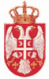 R e p u b l i k a   S r b i j aMINISTARSTVO ZDRAVLJAB e o g r a dNaziv ustanoveAdresaKontakt telefonGradski zavod za javno zdravlje Beograd                                     ul. Bulevar Despota Stefana br. 54a,  11000 Beograd011/2078-677Institut za javno zdravlje NišBulevar dr Zorana Đinđića br.50,  18000 Niš018/4226-338, 018/4226-448Institut za javno zdravlje Kragujevac                         ul. Nikole Pašića br. 1, 34000 Kragujevac034/504-501Institut za javno zdravlje Vojvodine   ul. Futoška br. 121, 21000 Novi Sad021/4897-800Zavod za javno zdravlje Požarevac    ul.  Jovana Šerbanovića br.14,  12000 Požarevac012/2222-568Zavod za javno zdravlje Ćuprija                      ul. Miodraga Novakovića br. 78,  35230 Ćuprija035/8470-036Zavod za javno zdravlje "Timok"ul.  Sremska br.13, 19000 Zaječar019/422-543Zavod za javno zdravlje Užiceul.  Marinković Veselina br. 4, 31000 Užice031/563-147Zavod za javno zdravlje Čačak ul. Veselina Milekića br. 7, 32000 Čačak032/325-019Zavod za javno zdravlje Kraljevoul. Slobodana Penezića br.16ž,  36000 Kraljevo036/392-336Zavod za javno zdravlje Kruševac    ul. Vojvode Putnika br.2,  37000 Kruševac037/422-951Zavod za javno zdravlje Leskovacul. Maksima Kovačevića br. 11, 16000 Leskovac016/245-219Zavod za javno zdravlje Vranjeul. Jovana Jankovića Lunge br. 1, 17500 Vranje017/421-310Zavod za javno zdravlje Šabacul. Jovana Cvijića br. 1, 15000 Šabac015/300-550Zavod za javno zdravlje Valjevoul.Vladike Nikolaja br.5, 14000 Valjevo014/237-056
Zavod za javno zdravlje PirotKej b.b, 18300 Pirot010/343-994Zavod za javno zdravlje Novi Pazarul. Generala Živkovića br.1, 36300 Novi Pazar020/386-093Zavod za javno zdravlje Subotica ul. Zmaj Jovina br. 30, 24000 Subotica024/571-333Zavod za zaštitu zdravlja Zrenjaninul. dr Emila Gavrila br. 15, 23000 Zrenjanin023/566-345Zavod za javno zdravlje Pančevo ul. Pasterova br. 2, 26000 Pančevo013/322-965Zavod za javno zdravlje Sombor          ul. Vojvođanska br. 47,  25000 Sombor025/412-888Zavod za javno zdravlje Sremska Mitrovica  ul. Stari Šor br.47,  22000  Sremska  Mitrovica022/610-511Zavod za javno zdravlje Kikinda  ul. Kralja Petra br.70,  23000 Kikinda0230/ 421-102Zavod za javno zdravlje Kosovska Mitrovica ul. Anri Dinana bb, 38220 Kosovska Mitrovica028/498-274